                                                    Dardanelle Senior Activity Center                                                                                   Congregate                                                     Dardanelle Senior Activity Center                                                                                   Congregate                                                     Dardanelle Senior Activity Center                                                                                   Congregate                                                     Dardanelle Senior Activity Center                                                                                   Congregate                                                     Dardanelle Senior Activity Center                                                                                   Congregate MondayTuesdayWednesdayThursdayFriday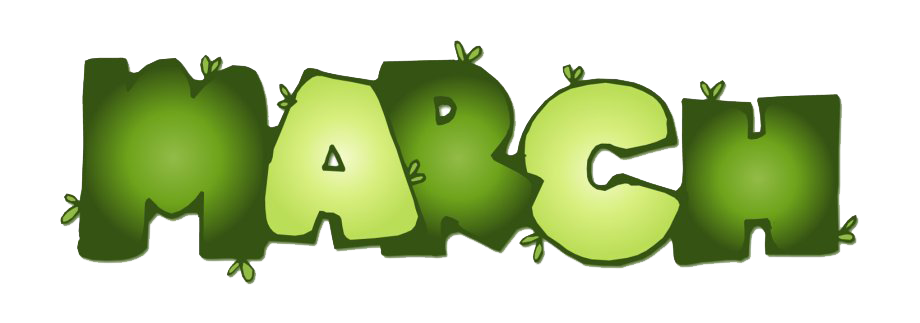 1Pulled Pork SandwichColeslawPotato SaladPeaches & Cherries2Homemade MeatloafMashed Potatoes & GravyGarden VegetablesWhite RollDream Sickle 3Chicken Or Tuna Salad SandwichPea SaladChips Lemon Cake6Chicken Fried Chicken Or Chicken LiversMashed Potatoes W/GravyPeas & CarrotsWheat RollTropical Fruit7Savory Roast Beef Mashed Potatoes W/GravyCalifornia Vegetables White RollSpice Cake 8Vegetable Beef SoupFried CabbageCorn Bread Bread Pudding9Sloppy Joe CornRufflesThomas Quinn Cake10CheeseburgerBaked BeansOnion RingsLettuce, Tomato, Onion, Pickle Butterscotch Pudding13Chicken SpaghettiItalian Green BeansGarlic ToastCream Cheese Churro14Ham Sweet PotatoBlack Eyed PeasCorn Bread Cookie & Fruit15Homemade ChiliFritosSide SaladStrawberry Pie16Pinto Beans W/Smoked SausageFried PotatoesTurnip GreensMex Or Reg CornbreadChocolate Cake 17Taco SaladChili BeansTortilla ChipsCheese Dip, Guacamole, Sour CreamIce Cream Cup20Hamburger Steak Or Beef LiversMashed Potatoes W/ B GravyCapri VegetablesWheat RollBrownie21Chicken PotpieGreen BeansWheat RollApple Cobbler22Homemade MeatloafScalloped PotatoesFried OkraWheat RollStrawberry Shortcake23Fried Fish Or Chicken StripsFrench FriesColeslaw, Hush PuppiesBanana Pudding24Chicken Bacon Ranch Loaded PotatoesBroccoli W/CheeseWheat RollIce Cream Sandwich27Homemade Chicken & DumplingsCarrotsBiscuitPecan Pie28Sweet & Sour ChickenRiceOriental VegetablesEgg RollSpiced Pears29Spaghetti & MeatballsTuscan VegetablesGarlic Roll Fruit Salad30Chicken SandwichLettuce, Tomato, Macaroni SaladPeach Cobbler31Sausage, egg & cheese casseroleHashbrownsBiscuit GravyCinnamon RollOrange Juice